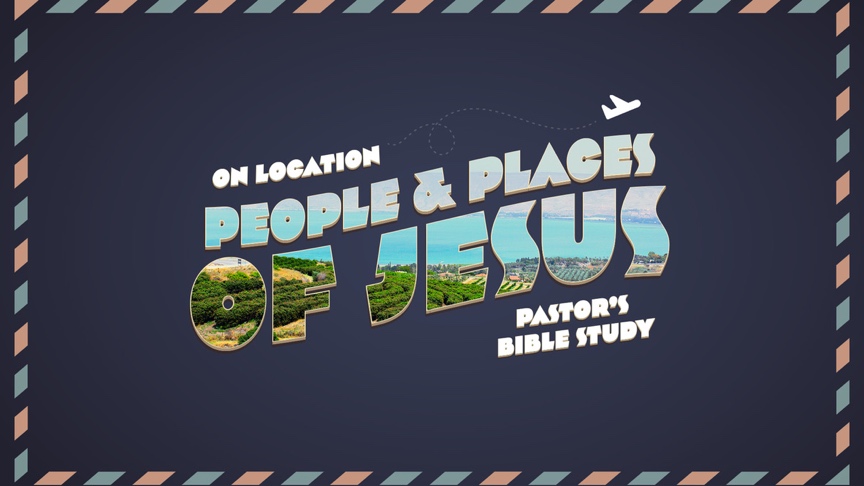 Led by Rev. Dr. Bob FullerIf the stories of the Bible are true, then the events described involved real people, in real places at real times in history. Following on our Fall study of the People and Places of the Bible, this winter we will focus on the People and Places of Jesus.  We will unlock the depth of the gospels and the life of Jesus by learning more about the historical, cultural and geographic context of the people and places Jesus knew.  Beginning 	January 11 Wednesday Evenings (Preview)              6:30 PM Covenant Hall January 12 Thursday Mornings (Large Groups) 	9:30 AM Covenant Hall Date Topic PassagesJan 11/12Introduction:  From Old to NewRead Ahead: Read the Entire Gospel of LukeJan 18/ 19The Romans and Herod’s World Luke 1:1-4; Matthew 2Jan 25/26Advent to AdolescenceLuke 1:5- Luke 2; Matthew 1Feb 1/2ECO Meeting in California: No ClassFeb 8/9Jesus, John, the Jordan and the WildernessLuke 3:1-4:1-12; Matthew 3Feb 15/16Nazareth: You can’t go home again. Luke 4-5; Luke 24:50-53; Acts 1, Mark 16, Matthew 28:16-20, John 21Feb 22Feb 23No Class – Ash Wednesday The Ministry in GalileeLuke 6-7Mar 1/2On the Sea of GalileeLuke 8-9:50Mar 8/9Through Samaria and Up to JerusalemLuke 9:51-19:44Mar 15/16No Class: Spring BreakMar 22/23Last Things: Olivet and ArmageddonMatthew 24-25; Revelation 16:12-16. (Also Luke 21:5-38)Mar 29/ 30The Holy WeekLuke 19:28-24:49 (Matthew 21-27; Mark 11-15; John 12-20)